Филиал Муниципального автономного общеобразовательного учреждения«Прииртышская средняя общеобразовательная школа» - «Верхнеаремзянская средняя общеобразовательная школа им.Д.И.Менделеева» 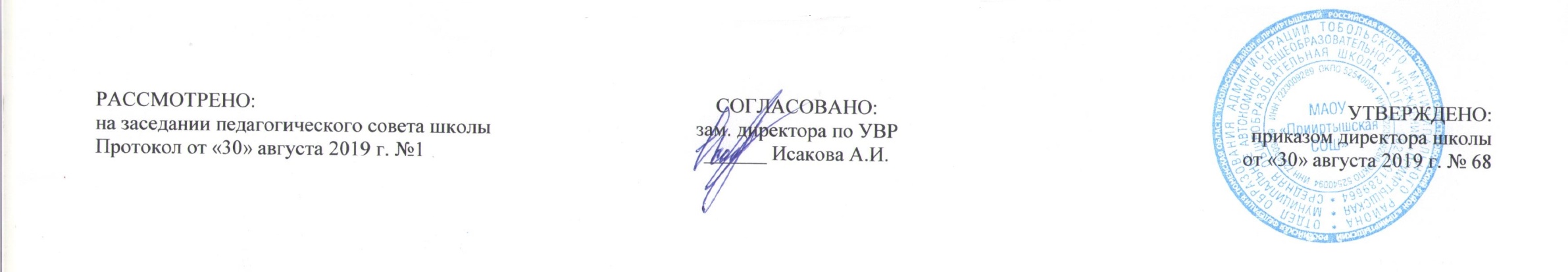 РАБОЧАЯ ПРОГРАММАпо предмету «Социально-бытовая ориентировка»для обучающихся по адаптированной основной общеобразовательной программе ООО для детей с умственной отсталостью (интеллектуальными нарушениями)6 классана 2019-2020 учебный годСоставитель программы: Авазова Л.П.,учитель  высшей квалификационной категории2019 годРабочая программа по предмету «Социально-бытовая ориентировка» составлена в соответствии с программой для специальных (коррекционных) образовательных учреждений VIII вида: 5-9 кл.: В 2 сб. / Под ред. В.В. Воронковой. — М.: Гуманитар. изд. центр ВЛАДОС, 2011. к учебным пособиям по Социально-бытовой ориентировке: Социально-бытовая ориентировка. 6 класс : учебное пособие для общеобразовательных организаций, реализующих адаптированные основные общеобразовательные программы. / В.П.Субчева – М. : Гуманитар. изд. центр ВЛАДОС, 2013.      На изучение предмета «Социально-бытовая ориентировка» в 6 классе в учебном плане филиала МАОУ «Прииртышская СОШ» - «Верхнеаремзянская СОШ им. Д.И.Менделеева» отводится 2 часа в неделю, 68 часов в год.Планируемые результаты освоения учебного предмета:Обучающиеся должны знать:- правила закаливания организма;- приемы обтирания и мытья ног;- правила соблюдения личной гигиены во время физкультурных занятий и походов;- о вреде наркотиков и токсических веществ . - санитарно-гигиенические требования и правила безопасной работы колющими и режущими инструментами, электронагревательными приборами    и   бытовыми химическими средствами;- правила стирки изделий из хлопчатобумажных  тканей.- способы выбора доброкачественных продуктов;-  приготовление каши, заварка чая, варка яиц ;- способы хранения продуктов и готовой пищи;- правила составления рецепта блюда.- место работы, должность членов семьи и близких родственников;- как распределены хозяйственно-бытовые обязанности между членами семьи;- свои права и обязанности в семье.- правила поведения в зрелищных и культурно-просветительских учреждениях;- способы ведения разговора со старшими, сверстниками.- гигиенические требования к жилому помещению;- правила и последовательность проведения сухой влажной уборки;- правила пользования электропылесосом;- санитарно-гигиенические требования и правила техники безопасности при работе с бытовыми электроприборами.- порядок приобретения билетов и талонов.- виды магазинов промышленных товаров, их назначение и отделы;- правила поведения в магазине и общения с работниками магазина;- правила покупки товаров;- стоимость наиболее необходимых товаров (одежды, обуви, посуды и других товаров).- виды  почтовых отправлений.- способы вызова врача на дом;- основной состав домашней аптечки: дезинфицирующие и перевязочные средства, термометр, горчичники, пипетки, пинцет и др.; - о возможном вреде самолечения.- виды детских учреждений и назначение;- адрес школы; Обучающиеся должны уметь:- закаливать свой организм;- соблюдать правила личной гигиены лома, в школе, во время походов, экскурсий;- отказаться от соблазна испробовать наркотики, токсические вещества.- пришивать пуговицы;- зашивать одежду по распоровшемуся шву;- пользоваться нагревательными приборами, строго соблюдать правила безопасности;- приготовить  сварить картошку, заварить чай, строго соблюдая правила безопасности;- составить рецепт блюда;- вымыть, вычистить посуду.- рассказать о месте работы родителей, занимаемой должности.- выполнять определенные обязанности в  семье.- культурно вести себя в театре, клубе, залах музея, читальном зале;- тактично и вежливо вести себя во время разговора со старшими и сверстниками.- производить сухую и влажную уборку помещения;- чистить электропылесосом ковры, книжные полки, батареи;- чистить мебель.- соблюдать правила безопасной работы с электроприборами и химическими средствами,- выбирать наиболее рациональные маршруты при передвижении по поселку;- ориентироваться в расписании движения автобуса.- выбрать нужный товар;- выяснить срок гарантии на его использование;- оплатить, проверить чек и сдачу;- хранить чек в течение срока гарантии на товар;- вернуть товар, не отвечающий желанию покупателя.- заполнить бланк на отправку бандероли, посылки;- записаться на прием к врачу;- вызвать врача на дом;- в экстренных случаях врачей «скорой помощи»;- приобрести лекарство в аптеке.- правильно вести себя на занятиях, в игротеке, в читальном зале;- соблюдать правила поведения в школе и других общественных местах.Содержание предмета, курса «Социально-бытовая ориентировка» Личная гигиенаТематика1.  Закаливание организма (зарядка, обтирание, сезонная одежда, физические упражнения).2.  Уход за руками (уход за ногтями и кожей рук, кремы).3.Уход за ногами (уход за ногтями и кожей ног). Профилактика грибковых заболеваний.Практическая работаМытье рук, стрижка ногтей, уход за кожей рук.ОдеждаТематика1. Мелкий ремонт одежды (пришивание пуговиц, вешалок, петель и крючков, зашивание распоровшегося шва).2. Стирка изделий из цветных хлопчатобумажных и шелковых тканей.3. Утюжка фартуков, косынок, салфеток и др.Практические работыПришивание пуговиц, петель, крючков, вешалок на школьную и домашнюю одежду, подшивание брюк, платья, зашивание распоровшегося шва. Стирка и утюжка изделий из цветных хлопчатобумажных и шелковых тканей. Питание.Тематика1. Гигиена приготовления пищи. Хранение продуктов и готовой пищи. Замораживание, размораживание. Определение срока годности.2. Приготовление пищи. Ужин. Приготовление блюд из круп, макаронных изделий, картофеля и других овощей, молока и молочных продуктов.3. Сервировка стола к ужину.Практические работы:Варка макарон, картофеля, приготовление каши на воде и молоке, пюре, запеканок (из творога и других продуктов).Оформление готовых блюд.СемьяТематика1. Состав семьи учащихся: имена, отчества, возраст, место работы членов семьи. Родственные отношения (мать, отец, брат, бабушка и т. д.).2. Личные взаимоотношения в семье. Права и обязанности каждого члена семьи.Культура поведенияТематика1. Поведение в общественных местах (кино, театре, музее, библиотеке).2. Поведение при посещении массовых мероприятий. Основные требования к знаниям и умениям учащихсяЖилищеТематика1. Гигиенические требования к жилому помещению и меры по их обеспечению. Основные правила организации рабочего места школьника.2. Повседневная уборка квартиры (сухая и влажная). Пылесос.3. Комнатные растения (их назначение, допустимое количество и уход).4. Уход за полом. Средства по уходу за полом.Практические работы:Сухая и влажная уборка помещения, пользование пылесосом и уход за ним. Мытье полов.Уход за комнатными растениями: полив, опрыскивание, пересадка.ТранспортТематика1. Основные транспортные средства.2. Пользование городским транспортом. Оплата проезда на всех видах городского транспорта (разовый, проездной, единый билеты).3. Наиболее рациональные маршруты передвижения в разные точки города, поселка, в ближайшие населенные пункты.4. Пригородные поезда. Расписание. Направления, зоны. Разовые и сезонные билеты. Экскурсия на вокзал (станцию).Торговля Тематика1. Продовольственные и специализированные продовольственные магазины.2. Виды товаров, их стоимость. Порядок приобретения товаров. ЭкскурсияЭкскурсия в специализированный продовольственный магазин.Средства связиТематика1. Основные средства связи (почта, телеграф, телефон).2. Виды почтовых отправлений (письма, бандероли, посылки, денежные переводы, телеграммы).3. Виды писем (закрытые, открытые, простые, заказные). Порядок отправки писем различных видов. Стоимость пересылки. Написание адреса и индекса на конвертах.4. Телеграф. Виды телеграфных услуг. Тарифы. Заполнение телеграфных бланков. Составление текстов телеграмм.Практические работыНаписание адреса и индекса на конвертах.Составление телеграмм, заполнение телеграфных бланков. ЭкскурсияЭкскурсия на почту, телеграф.Медицинская помощьТематика1. Медицинские учреждения: поликлиники, аптеки, диспансеры, больницы. Их назначение. Работники медицинских учреждений (врачи, медицинские сестры, младший медицинский персонал, регистраторы, работники аптеки).2. Виды медицинской помощи: доврачебная, «скорая помощь», помощь на дому, амбулаторный прием, госпитализация. Вызов «скорой помощи» и врача на дом.3. Использование различных видов медицинской помощи. ЭкскурсияЭкскурсия в аптеку.Учреждения, организации и предприятияТематика1. Дошкольные и школьные учреждения (детские ясли, детсад, школа, дом детского творчества). Их назначение.ЭкскурсияЭкскурсия в дом детского творчества.Учебно-тематический планКалендарно-тематическое планирование№Наименование разделов и темКоличество часов1Личная гигиена.62Одежда.83Транспорт.64Питание.125Семья.46Культура поведения.47Жилище.88Торговля.49Средства связи.610Медицинская помощь.611Учреждения и организации.4Итого:68№ДатаДатаНазвание разделов, тем, уроковКоличествочасов№ПланФактНазвание разделов, тем, уроковКоличествочасовЛичная гигиена (6ч)Личная гигиена (6ч)Личная гигиена (6ч)Личная гигиена (6ч)Личная гигиена (6ч)1Закаливание организма.12Способы закаливания.13Уход за руками.14Правила ухода за руками.  15Уход за ногами.16Профилактика грибковых заболеваний.1Одежда (8ч)Одежда (8ч)Одежда (8ч)Одежда (8ч)Одежда (8ч)7Мелкий ремонт одежды.18Мелкий ремонт одежды.19Правила и приемы  стирки изделий из цветных хлопчатобумажных тканей.110Стирка изделий из цветных хлопчатобумажных тканей.111Правила и приемы  стирки изделий из шелковых тканей.112Стирка изделий из шелковых  тканей.113Правила и приемы глажения изделий из хлопчатобумажных и шелковых тканей. 114Утюжка фартуков, косынок, салфеток.1Транспорт (6ч)Транспорт (6ч)Транспорт (6ч)Транспорт (6ч)Транспорт (6ч)15Основные транспортные средства.116Пользование городским транспортом.117Оплата, проезда на всех видах городского транспорта.118Наиболее рациональные маршруты передвижения по городу.119Пригородные поезда. Расписание направления, зоны.120Приобретение  билетов на пригородные поезда.1Питание (12ч)Питание (12ч)Питание (12ч)Питание (12ч)Питание (12ч)21Гигиена приготовления пищи.122Хранение продуктов и готовой пищи.123Замораживание и размораживание продуктов и готовой пищи.124Определение срока годности продуктов.125Ужин.126Приготовление блюд из круп.127Приготовление простейших блюд из макаронных изделий.128Приготовление блюд из молока и молочных продуктов.129Приготовление простейших блюд из картофеля.130Блюда из овощей.131Сервировка стола к ужину.132Сюжетно-ролевая игра «Ужин».1Семья (4ч)Семья (4ч)Семья (4ч)Семья (4ч)Семья (4ч)33Состав семьи учащихся.134Родственные отношения.135Личные отношения в семье.136Права и обязанности каждого члена семьи.1Культура поведения (4ч)Культура поведения (4ч)Культура поведения (4ч)Культура поведения (4ч)Культура поведения (4ч)37Правила поведения в общественных местах. Театр, кинотеатр.138Правила поведения в музее и библиотеке.139Правила поведения при посещении массовых мероприятий.140Правила безопасности при посещении массовых мероприятий.1Жилище (8ч)Жилище (8ч)Жилище (8ч)Жилище (8ч)Жилище (8ч)41Гигиенические требования к жилому помещению и меры по их обеспечению.142Основные правила организации рабочего места школьника.143Повседневная уборка квартиры.144Пылесос.145Комнатные растения.146Уход за комнатными растениями.147Уход за полом.148Средства по уходу за полом.1Торговля (4ч)Торговля (4ч)Торговля (4ч)Торговля (4ч)Торговля (4ч)49Продовольственные магазины.150Специализированные продовольственные магазины.151Виды товаров, их стоимость.152Порядок приобретения товаров.1Средства связи (6ч)Средства связи (6ч)Средства связи (6ч)Средства связи (6ч)Средства связи (6ч)53Основные средства связи, их назначение. ( почта, телефон, телеграф, компьютер).154Виды почтовых  отправлений (письмо, бандероль, посылка, денежный перевод, телеграмма).155Виды писем.156Порядок отправления писем различных видов, стоимость пересылки.157Телеграф. Виды телеграфных услуг.158Заполнение телеграфных бланков. Телеграммы.1Медицинская помощь (6ч)Медицинская помощь (6ч)Медицинская помощь (6ч)Медицинская помощь (6ч)Медицинская помощь (6ч)59Медицинские учреждения, их назначение.160Работники медицинских учреждений.161Виды медицинской помощи. 162Вызов «скорой помощи» и врача на дом.163Использование разных видов медицинской помощи.164Экскурсия в аптеку.1Учреждения и организации (4ч)Учреждения и организации (4ч)Учреждения и организации (4ч)Учреждения и организации (4ч)Учреждения и организации (4ч)65Дошкольные учреждения, их назначение.166Школьные учреждения, их назначение.167Учреждения дополнительного образования.168Дом  детского творчества. Итоговый урок.  1